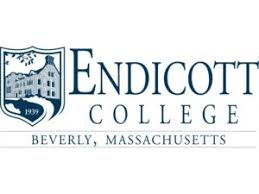 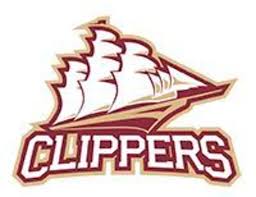 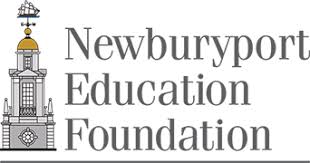 Newburyport High School &                         Endicott College 			Dual Enrollment Program Summer 2024 CourseIntroduction to Contemporary U.S. Security StudiesProfessor: Peter DarlingIntroduction to Contemporary U.S. Security Studies: A study of the historical forces that changed national security strategy, policy and organizational response since September 11, 2001. This course will examine national security policy and its interrelationship to homeland security strategy.Learning Outcomes: At the completion of this course the student should be able to:1) Describe major theoretical approaches to security such as Realism and Liberalism2) Understand how states and nations will view their security based on their values and how threat agendas are constructed3) Describe and discuss how key concepts of war, terrorism, poverty, environmental change and health shape security policy development4)Understand how contemporary security challenges, nuclear proliferation, and transnational organized crime are affecting security policies.Class Details:Course Schedule: 8 WeeksWeekly Thursday Class Meetings5/28/-7/18 (First Class 5/30)TIME: 6:00-9:00 PMSessions: Classes will be in-person at Newburyport High School	*There will not be a class on Thursday, July 4th*Student Registration Information: Do not send the registration form directly to Endicott CollegePlease return the completed Endicott College Registration form and the $25 Registration Fee (check - payable to Endicott College) to Lauren Gee, NHS Guidance Director by Friday, May 10th, 2024.The Registration form and fee may be dropped off or mailed to the high school Any questions please contact Ms Gee at: lgee@newburyport.k12.ma.us Registration FormWhat You Should Know….Courses are offered to all NHS students (current grades 9-12) on a “first come, first serve” basis. This class has a 25 student maximum enrollment. Attendance is mandatory as the course only meets once per week.Withdrawal after the course begins will result in a $350 processing fee.Students are required to purchase textbooks and classroom supplies, which can vary per course.Students are responsible for requesting an official transcript from Endicott when they have completed the course. We encourage students to do this so they have an official record of the college credit received. Transcripts can be requested using this link: https://tsorder.studentclearinghouse.org/school/welcomeWhat is College Dual Enrollment?Dual enrollment is a program that allows eligible high school students currently attending Newburyport High School to simultaneously enroll in a college course. College credits earned through dual enrollment count for both high school and college. This program allows students to progress to their next academic challenge without having to wait until high school graduation.  Benefits include:Jump starting your college careerTuition Free-Course funded by the NEFEarn both college and high school creditsPotentially shorten the time to earn a college degreeProvides a wider range of course options for our NHS studentsEarn college credits that are potentially transferable to other institutionsRigorous and challenging college course workCourses are taught by college professorsAt completion of course students will receive a college transcript with a grade 